Scenariusz zajęćOsoba przygotowująca: Areta LiszewskaBlok tematyczny: W krainie muzyki.Temat dnia: Robimy instrumenty!Grupa wiekowa: 4-latki.Data: 13.05.2020r.Cele główne:Rozwijanie percepcji słuchowej,Wzbogacanie słownictwa o nazwy instrumentów,Tworzy zagadki,Kształtowanie poczucia rytmu, wyobraźni muzycznej i ekspresji ruchowej.Cele operacyjne:Dziecko:Odzwierciedla ruchem słowa piosenki,Potrafi wymienić nazwy kilku instrumentów muzycznych,Potrafi odpowiedzieć na pytania dotyczące wiersza,Potrafi ułożyć zagadkę o instrumencie muzycznym,Podejmuje zabawy ruchowe.Metody:Słowna – rozmowa, opowiadanie, objaśnienia.Czynna – zadań stawianych do wykonania.Oglądowa – pokaz  pomocy wykorzystywanych w zajęciach.Formy:IndywidualnaŚrodki dydaktyczne:Rytmiczna rozgrzewka w podskokach, wiersz pt; ,,Muzyka to coś wspaniałego’’ autorstwa Dominiki Niemiec, rolka po papierze toaletowym, garść kaszy, klej, kolorowy papier, taśma, nożyczki, piosenka pt: ,,Na muzyce w przedszkolu’’, piosenka pt:,, Zebrał cudną Jaś kapelę’’. Przebieg zajęć:,,Rytmiczne powitanie’’ – Rytmiczna rozgrzewka w podskokach, lekcja 2Dziecko wykonuje zadania, opis w linku.https://www.youtube.com/watch?v=4YFmTNqTfsU  „Co słyszysz?’’- zabawa dydaktyczna. Rodzic włącza dowolną muzykę. Dziecko porusza się swobodnie po pokoju w rytm muzyki. Gdy muzyka cichnie, dziecko zatrzymuje się, kuca i zamyka oczy. Zadanie dziecka jest wsłuchać się w ciszę. Po upływie 5-7 sekund dziecko otwiera oczy. Osoba prowadząca zadaje pytanie: Co usłyszałaś/ usłyszałeś gdy w pokoju była cisza?. ,,Zajęcia o emocjach’’ – euforia, podekscytowanie związane z przeżywaniem muzyki. Muzyka to coś wspaniałego- słuchanie wiersza i rozmowa na jego temat.Muzyka to coś wspaniałegoDominika NiemiecDźwięki płyną bardzo leciutkoniby frunące ptaszki na wietrze,ciekawi was, czego słucham?Właśnie przysłuchuję się orkiestrze.W tle brzmią grube trąby.Słychać skrzypce, dzwonki i flety.Mam na twarzy coraz większe wypieki.Teraz partię solową mają klarnety.Orkiestra gra coraz głośniej,czuję się podekscytowana.Dźwięków jest wokół mnie coraz więcej,chciałabym umieć tak grać sama.Bo świat nut jest zaczarowany,muzyka to coś wspaniałego.Może wzruszać, albo zachwycać,wzbudzić euforię w sercu każdego.– Jak myślicie, gdzie była dziewczynka? – Czego słuchała? – Jakie instrumenty grały w orkiestrze? – Jak czuła się dziewczynka, słuchając muzyki? – Jakie emocje może wywoływać muzyka?Opowiedz historyjkę obrazkową o dziewczynce.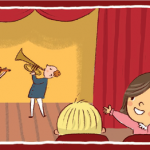 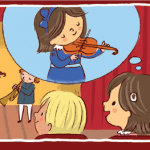 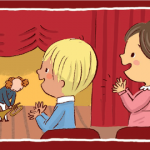 ,,Zagadki’’- Ułóż własną zagadkę o instrumentach.,,Robimy instrument muzyczny’’-  Grzechotka. Potrzebujemy rolkę po papierze toaletowym, garść kaszy, klej, kolorowy papier, taśma, nożyczki. Rolkę zaklejamy z jednej strony. Wsypujemy kaszę. Zaklejamy z drugiej strony. Ozdabiamy kolorowym papierem według własnego pomysłu. Odstawiamy do wyschnięcia. ,,Na muzyce w przedszkolu’’ – utrwalenie piosenki.,,Na muzyce w przedszkolu’’sł. i muz. Katarzyna KulikowskaNa muzyce w przedszkolu jest nam bardzo wesoło.Teraz zagra bęben, my idziemy wkoło. x2Na muzyce w przedszkolu jest nam bardzo wesoło.Teraz grają janczary, my biegamy wkoło. x2Na muzyce w przedszkolu jest nam bardzo wesoło.Teraz grają drewienka, my cwałujemy wkoło. x2Na muzyce w przedszkolu jest nam bardzo wesoło.Teraz grają drumle, my skaczemy wkoło. x2https://www.youtube.com/watch?v=tluFKwo42EM  ,,Zatańcz do ulubionej piosenki’’- możesz też zagrać na grzechotce. Opowiedz, co czujesz?,,Zebrał cudną Jaś kapelę’’ – piosenka z pokazywaniem, tekst w linku.https://www.youtube.com/watch?v=0XAinVz-_AM 